5 Умение распознавать графики элементарных функций 17 Умение применять подобие треугольников при решении задач 18 Умение составить уравнение по условию текстовой задачи 1Прочитайте задачу: «Площадь прямоугольного треугольника равна 24 см2. Длины его катетов относятся как 3:4. Найдите длины катетов этого треугольника». Пусть а и b  - длины катетов треугольника (в см), причем, а  - длина меньшего катета. Какая система уравнений не соответствует условию задачи?2	Прочитайте задачу: «На одно платье и три сарафана пошло  ткани, а на три таких же платья и пять сарафанов –  ткани. Сколько метров ткани потребуется на одно платье и на один сарафан?». Пусть х  - количество ткани (в м), которое потребуется на одно платье, y - количество ткани (в м), которое потребуется на один сарафан. Какая система уравнений не соответствует условию задачи?3.Прочитайте задачу: «Длина диагонали прямоугольника равна , а его периметр равен 34см. Найдите длины сторон этого прямоугольника».Пусть а и b  - длины смежных сторон прямоугольника (в см). Выберите систему уравнений, которая соответствует условию задачи?4.	Прочитайте задачу: «Одно натуральное число меньше другого на 2, а сумма их квадратов равна 244. Найдите эти числа». Пусть а и b  - данные числа, причем, а  -  меньшее число. Какая система уравнений не соответствует условию задачи?5	Прочитайте задачу: «Длина одной стороны прямоугольника на  больше длины другой его стороны. Найдите периметр прямоугольника, если длина диагонали равна ». Пусть а и b  - длины смежных сторон прямоугольника (в м), причем, а  - длина большей стороны. Укажите систему уравнений, соответствующую условию задачи.6	Прочитайте задачу: «На путь, равный , велосипедист затратил времени на 1,2 ч больше, чем мотоциклист. Найдите  скорость велосипедиста, если  она была на 30 км\ч меньше скорости мотоциклиста».Пусть  х км\ч  - скорость велосипедиста. Какое уравнение не соответствует условию задачи?7	Прочитайте задачу: «Длина одной стороны прямоугольника в 2 раза больше другой его стороны. Найдите периметр прямоугольника, если его площадь равна 72 м2». Пусть а и b  - длины смежных сторон прямоугольника (в м), причем, а - длина большей стороны. Какая система уравнений соответствует условию задачи?8	Прочитайте задачу: «Площадь прямоугольного треугольника равна 30 см2. Длина одного катета на  больше длины другого катета. Найдите периметр этого треугольника». Пусть а и b  - длины катетов треугольника (в см), причем, а  - длина меньшего катета. Какая система уравнений не соответствует условию задачи?9 Умение разложить квадратный трехчлен на множители 1	Найдите второй двучлен в разложении на множители квадратного трехчлена: . 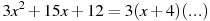 2	Найдите второй двучлен в разложении на множители квадратного трехчлена: . 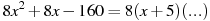 3	Найдите второй двучлен в разложении на множители квадратного трехчлена: . 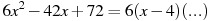 4	Найдите второй двучлен в разложении на множители квадратного трехчлена: . 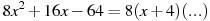 10 Умение решать линейные неравенства 1	Решите неравенство . 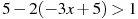 2	Решите неравенство . 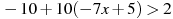 3	Решите неравенство . 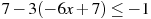 4	Решите неравенство . 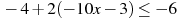 5	Решите неравенство . 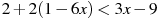 6	Решите неравенство . 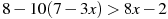 7	Решите неравенство . 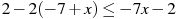 8	Решите неравенство . 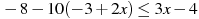 9	Решите неравенство . 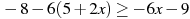 10	Решите неравенство . 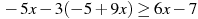 1 Умение сокращать алгебраическую дробь1. Упростите выражение .2. Выполните деление .3. Сократите дробь .4. Сократите дробь .5.	Упростите выражение    .6. Упростите выражение   . 7	Упростите выражение    .8	Упростите выражение    .2 Умение упростить выражение с переменными и найти его значение при заданных значениях переменных1	Найдите значение выражения    при ; ; .2	Найдите значение выражения    при ; ; .3	Найдите значение выражения    при ; ; .4	Найдите значение выражения    при ; ; .5	Задание 9 (№ 132791).Найдите значение выражения при . 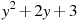 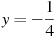 6.	Задание 9 (№ 132794)Найдите значение выражения при 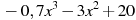 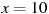 7	Задание 9 (№ 132796)Найдите значение выражения при . 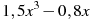 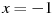 8	Задание 9 (№ 132797)Найдите значение выражения при . 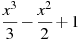 9	Задание 9 (№ 132798)Найдите значение выражения при ; ; . 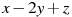 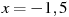 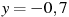 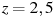 10	Задание 9 (№ 132799)Найдите значение выражения при . 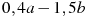 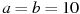 11	Задание 9 (№ 132800)Найдите значение выражения при ; ; . 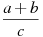 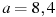 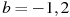 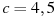 12	Задание 9 (№ 132804)Найдите значение выражения при ; ; . 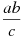 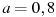 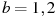 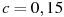 13	Задание 9 (№ 132810)Найдите значение выражения при ; . 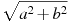 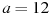 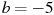 14	Задание 9 (№ 132811)Найдите значение выражения при ; . 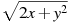 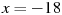 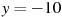 15	Задание 9 (№ 132820)Найдите значение выражения при . 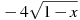 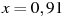 3 Владение понятием «область определения выражения»1	При каких значениях переменной x имеет смысл выражение ?2	При каких значениях переменной  x  выражение    не имеет смысла?3	При каких значениях переменной  x  выражение  не имеет смысла?4	При каких значениях переменной  x  имеет смысл выражение ?5	Укажите область определения выражения ?6.	При каких значениях переменной  x  выражение  имеет смысл?7	При каких значениях переменной  x  выражение  не имеет смысла?8	Укажите область определения выражения ?9	При каких значениях переменной  x  выражение    имеет смысл?10.	При каких значениях переменной  x  выражение не имеет смысла?4 Умение выразить из формулы одну величину через другие Из формулы второго закона Ньютона F = m a выразите ускорение a .Из формулы ускорения выразите скорость v.Из формулы скорости тела, равномерно движущегося по окружности выразите время T	.4	Из формулы объема прямоугольного параллелепипеда V = abc выразите длину ребра а.5	Из формулы частоты колебаний   выразите период колебания T.6.	     Из формулы скорости волны   выразите длину волны .7.	Из формулы силы тока I =  выразите время t .8.	Из формулы работы тока A = I U t выразите силу тока I.6 Умение решать неполные квадратные уравнения Найдите корни уравнения .2.	Найдите корни уравнения .3	Найдите корни уравнения .4	Найдите корни уравнения .5	Решите уравнение    .	6	Найдите больший корень уравнения   .	7	Решите уравнение   . В ответе укажите наименьший корень.8	Найдите сумму квадратов корней уравнения   .9	Решите уравнение . В ответе укажите наибольший корень.10	Решите уравнение   . В ответе укажите произведение корней.11	Решите уравнение   . В ответе укажите набольший корень.12	Решите уравнение   . В ответе укажите наименьший корень.График какой функции изображен на рисунке?8. График какой функции изображен на рисунке?8. График какой функции изображен на рисунке?8. График какой функции изображен на рисунке?8. График какой функции изображен на рисунке?8. График какой функции изображен на рисунке?8. График какой функции изображен на рисунке?8. График какой функции изображен на рисунке?8. График какой функции изображен на рисунке?1)2)3)4)1)2)3)4)1)2)3)4)1)2)3)4)1)2)3)4)1)2)3)4)1)2)3)4)1)2)3)4)А.Б.В.Г.А.Б.В.Г.А.Б.В.Г.А.Б.В.Г.1)2)3)4)1)2)3)4)1)2)3)4)1)2)3)4)1)2)3)4)1)2)3)4)1)2)3)4)1)2)3)4)1)3)2)4)1)2)3)4)1)2)3)4)1)2)3)4)1)2)3)4)1)2)3)4)1)2)3)4)1)2)3)4)1)2)3)4)1)2)3)4)1)2)3)4)1)2)3)4)1)2)3)4)1)2)3)4)1)2)3)4)